 COMUNE DI CARMIANOProvincia di Lecce8° CORSO PER  ESAMI E.C.D.L.AVVISO PUBBLICOGeneralità. E’ indetta una selezione per la partecipazione ad un Corso di Formazione finalizzato alla preparazione agli esami per il conseguimento della NUOVA E.C.D.L. Full Standard (Patente Europea del Computer).OGGETTO DEL CORSO: Il Comune di Carmiano intende fornire con questo corso le capacità e le conoscenze necessarie ad utilizzare il computer con sicurezza e facilità, secondo gli standard richiesti dall’Unione Europea. Gli argomenti delle lezioni saranno trattati in modo tale che i partecipanti che lo desiderino, possano sostenere, già durante la frequentazione del corso, i 7 esami previsti dal programma E.C.D.L. Full Standard. Gli esami dovranno essere sostenuti presso Test Center accreditato A.I.C.A. a spese del partecipante.COSTO DEL CORSO: Il corso è completamente gratuito. I corsisti dovranno sostenere unicamente le spese relative alle tasse di esame e alla Skills Card.ARTICOLAZIONE DEL CORSO: La durata complessiva del corso è di circa 75 ore d’aula; i contenuti sono coerenti con le direttive europee per la Patente del Computer (Syllabus 6.0 dell’E.C.D.L. – European Computer Driving License). La durata di ogni singola lezione sarà di 2,5 ore circa, da svolgersi per una o due volte la settimana.LINGUA: Le lezioni si svolgeranno in lingua italiana.SEDE: Presso immobili nella disponibilità del Comune di Carmiano.FREQUENZA: La frequenza è obbligatoria.CERTIFICAZIONE: La certificazione rilasciata da Test Center riconosciuto dall’A.i.c.a. è rappresentata dal Certificato Ufficiale E.C.D.L. Full Standard rilasciato dopo il superamento dei sette esami previsti.ATTREZZATURE TECNOLOGICHE E INFORMATICHE: Il Corsista dovrà essere dotato di notebook con sistema operativo Windows 10 e pacchetto Office 2016.REQUISITI E CONDIZIONI DI AMMISSIONE: Il corso è aperto a tutti i cittadini residenti a Carmiano.SELEZIONE: In base all’ordine di ricevimento della domanda di iscrizione verrà stilato un elenco degli ammessi al corso, l’orario delle lezioni ed ogni altra notizia utile verrà pubblicata sul sito del Comune di Carmiano www.comune.carmiano.le.it. Non verranno date comunicazioni personali.ISCRIZIONE: Le domande di iscrizione, compilate su apposito modulo, dovranno pervenire al Protocollo Generale dell’Ente o inoltrate via e.mail a: serviziotributi@comune.carmiano.le.it  entro e non oltre le ore 12,00 del 27 aprile 2019.I cittadini interessati possono altresì ritirare il modulo della domanda presso l’Ufficio Relazioni con il Pubblico del Comune di Carmiano oppure scaricarlo dal sito internet del Comune di Carmiano.Per qualunque informazione o chiarimento chiamare i numeri 0832600219 – 3283369361 o inviare e.mail a: serviziotributi@comune.carmiano.le.it (Sig. Maurizio Brescia).Carmiano 5 aprile 2019																							       L’Assessore						IL  SINDACO
	 Salvatore PAOLO					Dott. Giancarlo MAZZOTTA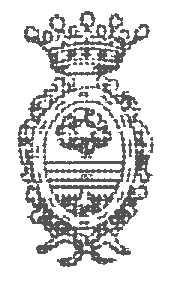 